Wójt Gminy Bierzwnik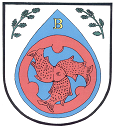 73-240 Bierzwnik, ul. Kopernika 2,tel. 95-768-01-30; 664011220; fax. 95-768-01-11e-mail:urzad@bierzwnik.plwww.bierzwnik.pl, www.bip.bierzwnik.plIS.IV.602.1.1.2023                                                                                                                      Bierzwnik, 16.02.2024OBWIESZCZENIE 
Wójta Gminy Bierzwnik
z dnia 16 lutego 2024 rokuo wyłożeniu do publicznego wglądu projektu dokumentu pn. „Program Ochrony Środowiska dla Gminy Bierzwnik na lata 2024-2027, z perspektywą na lata 2028-2031”Na podstawie art. 17 ust. 4 ustawy z dnia 27 kwietnia 2001 r. Prawo ochrony środowiska (tekst jednolity Dz. U. 2024 poz. 54) i art. 39 ust. 1 pkt 2-5 ustawy z dnia  3 października 2008 r. o udostępnianiu informacji o środowisku i jego ochronie, udziale społeczeństwa w ochronie środowiska oraz o ocenach oddziaływania na środowisko (tekst jednolity Dz.U. 2023 poz. 1094 z późn. zm.) informuję o wyłożeniu do publicznego wglądu i konsultacjach społecznych projektu „Programu Ochrony Środowiska dla Gminy Bierzwnik na lata 2024-2027, z perspektywą na lata 2028-2031”, w okresie od 16 lutego 2024 r. do 11 marca 2024 r. Z treścią projektu w/w dokumentu można zapoznać w Biuletynie Informacji Publicznej Urzędu  https://bip.bierzwnik.pl/ oraz w Urzędzie Gminy Bierzwnik, ul. Kopernika 2, 73-240 Bierzwnik, w godzinach urzędowania.Uwagi i wnioski do w/w projektu dokumentu można składać do dnia 11 marca 2024 r.w formie pisemnej na adres Urzędu Gminy Bierzwnik, ul. Kopernika 2, 73-240 Bierzwnik,ustnie do protokołu w Urzędzie Gminy Bierzwnik, ul. Kopernika 2, 73-240 Bierzwnik, pok. nr 14 za pomocą środków komunikacji elektronicznej bez konieczności opatrywania ich kwalifikowanym podpisem elektronicznym, na adres poczty elektronicznej: urzad@bierzwnik.plUwagi lub wnioski złożone po upływie terminu pozostawia się bez rozpoznania. Organem właściwym do rozpatrywania wniosków jest Wójt Gminy Bierzwnik.                                                                                                                        Wójt Gminy Bierzwnik                                                                                                                                Aneta Kołuda